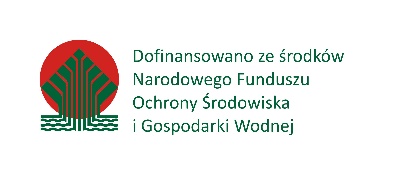                                                                                                                                wzór umowy – zał. nr 1 do SIWZUmowa nr …………………….na wykonanie otworu poszukiwawczo-rozpoznawczego Sękowa GT-1 w celu ujęcia wód termalnych w miejscowości Sękowazawarta w dniu ……………….. w Sękowej, pomiędzy:GMINĄ  SĘKOWA z siedzibą w Sękowej nr 252, 38-307 Sękowa, zwaną dalej „Zamawiającym” reprezentowaną przez:mgr inż. Małgorzatę Małuch -  Wójta Gminya firmą:…………………………………………………………………………………………………………………….zwaną dalej „Wykonawcą”reprezentowaną przez:…………………………………………………………..W rezultacie dokonania przez Zamawiającego wyboru oferty Wykonawcy w postępowaniu o zamówienie publiczne prowadzonym w trybie przetargu nieograniczonego na podstawie ustawy z dnia 29 stycznia 2004 r. Prawo zamówień publicznych (t.j. Dz. U. 2018 poz 1986 ze zm.) - zwanej dalej ustawą pzp, została zawarta umowa o treści następującej:§ 1Zamawiający zleca a Wykonawca przyjmuje do realizacji wykonanie otworu poszukiwawczo-rozpoznawczego Sękowa GT-1 w celu ujęcia wód termalnych w miejscowości Sękowa.  Przedsięwzięcie pn. ”Wykonanie otworu poszukiwawczo-rozpoznawczego Sękowa GT-1 w celu ujęcia wód termalnych w miejscowości Sękowa” jest dofinansowane ze środków Narodowego Funduszu Ochrony Środowiska i Gospodarki Wodnej w ramach programu priorytetowego  nr 2.3.1 „Geologia i górnictwo Część 1) Poznanie budowy geologicznej kraju oraz gospodarka zasobami złóż kopalin i wód podziemnych”.  Przedmiot umowy obejmuje w szczególności:prace przygotowawcze,wykonanie otworu geotermalnego o głębokości 3 000 m,badania hydrogeologiczne,badania geofizyczne,prace po zakończeniu wiercenia (np. demontaż urządzeń, rekultywacja terenu).W ramach przedmiotu umowy należy wykonać roboty budowlane i czynności określone w dokumentacji projektowej, decyzjach i warunkach oraz prace i czynności pomocnicze niezbędne dla prawidłowego wykonania przedmiotu zamówienia, tj. prowadzenie obsługi geodezyjnej, wykonanie wymaganych badań i sprawdzeń, wykonanie i utrzymanie zaplecza budowy, wykonanie dla potrzeb budowy podłączeń do mediów i ponoszenie kosztów ich zużycia, wykonanie niezbędnej dokumentacji dotyczącej realizowanych prac itp., a także prace porządkowe terenu w rejonie realizacji robót. Wykonawca jest zobowiązany prowadzić prace zgodnie z dokumentacją projektową, w tym zgodnie z wszystkimi decyzjami, postanowieniami, uzgodnieniami i warunkami. W przypadku konieczności zajęcia pasa drogowego Wykonawca jest zobowiązany uzyskać od zarządcy drogi decyzję o zajęciu pasa drogowego, opracować i uzgodnić projekt organizacji ruchu na czas prowadzenia robót budowlanych w pasie drogowym.Szczegółowy opis i zakres realizacji przedmiotu umowy określają postanowienia niniejszej umowy oraz:Projekt robót geologicznych na poszukiwanie i rozpoznawanie wód termalnych otworem Sękowa GT-1 na terenie gminy Sękowa, województwo małopolskie - zał. nr 1 do umowy,Decyzja Marszałka Województwa Małopolskiego z dnia 23.11.2017 r. zatwierdzająca projekt robót geologicznych - zał. nr 2 do umowy,Minimalne wymagania techniczne w zakresie wykonywania otworu poszukiwawczo- rozpoznawczego Sękowa GT-1 - zał. nr 3 do umowy,Otwór poszukiwawczo - rozpoznawczy będzie wykonany do pełnej głębokości 3 000 m celem zrealizowania prac przewidzianych we wszystkich wariantach zaprojektowanych w projekcie robót geologicznych, tj. przeprowadzenie opróbowania i testów hydrogeologicznych na trzech zaplanowanych głębokościach, tzn. 1 500 – 2 000 m, 2 000 – 2 500 m, 2 500 – 3 000 m. Etapy wykonywania przedmiotu zamówienia:I ETAP1)Prace przygotowawcze – w tym:opracowanie dokumentów ruchowych (Plan ruchu itp.) wraz z uzyskaniem ich zatwierdzenia, pozyskanie stosownych pozwoleń,  dokonania zgłoszeń do odpowiednich organów zgodnie z zatwierdzonym Projektem robót geologicznych i PGiG,przygotowanie drogi dojazdowej, placu wiertni, transport urządzenia, osprzętu wiertniczego, zaplecza socjalno – biurowego,budowa rurociągów i zbiornika zrzutowego,montaż urządzenia,wiercenie w interwale 0-30 m wraz z zabudową i cementowaniem rur 24”.II ETAPWiercenie w interwale 30-400 m w tym wykonanie badań geofizycznych oraz zabudowa                              i cementowanie rur 18 5/8”,III ETAPWiercenie w interwale 400 – 1500 m w tym wykonanie badań geofizycznych oraz zabudowa rur                      i cementowanie rur 13 3/8”,IV ETAPWiercenie w interwale 1500 - 2000 m w tym:wiercenie z rdzeniowaniem, wykonanie badań geofizycznych, wykonanie próbnika złoża, w przypadku pozytywnego wyniku badania wykonanie badań hydrogeologicznych,zabudowa rur 9 5/8” sznicowanych lub pełnych z cementacją rur. V ETAPWiercenie w interwale 2000 - 2500 m w tym:wiercenie z rdzeniowaniem, wykonanie badań geofizycznych, wykonanie próbnika złoża, w przypadku pozytywnego wyniku badania wykonanie badań hydrogeologicznych,zabudowa rur 7” sznicowanych lub pełnych z cementacją rur. VI ETAPWiercenie w interwale 2500 – 3000 m w tym:wiercenie z rdzeniowaniem,wykonanie badań geofizycznych, wykonanie próbnika złoża, w przypadku pozytywnego wyniku badania wykonanie badań hydrogeologicznych,zabudowa filtra 5”.VII ETAPWykonanie badań hydrogeologicznych: pompowanie oczyszczające i pomiarowe lub likwidacja otworu;Demontaż urządzenia i transport powrotny;Likwidacja placu budowy i drogi dojazdowej;Rekultywacja terenu.Przedmiot umowy należy wykonać zgodnie z dokumentami wskazanymi w ust. 4 oraz z należytą starannością, z zasadami sztuki budowlanej i wiertniczej, współczesnej wiedzy technicznej, zgodnie z obowiązującymi przepisami (w tym przepisami BHP i p. poż. oraz przepisami ochrony środowiska) i normami polskimi, normami wspólnymi UE, zgodnie z niniejszą umową, zgodnie ze złożoną ofertą, warunkami przetargu oraz zgodnie z pisemnymi ustaleniami poczynionymi z Zamawiającym, z zastrzeżeniem, iż ustalenia te nie mogą wykraczać poza przedmiot umowy oraz nie mogą być sprzeczne z dokumentami wskazanymi w ust. 4 oraz zasadami wiedzy technicznej i sztuką budowlaną.§ 2Dopuszcza się wprowadzanie zmian postanowień umowy z uwzględnieniem normy zawartej w art. 144   ustawy pzp za zgodą Zamawiającego wyrażoną na  piśmie pod rygorem nieważności.Zmiany przewidziane w umowie mogą być inicjowane przez Zamawiającego lub przez Wykonawcę,                        z wyjątkiem zmiany o której mowa w ust. 3 pkt 9 i 10, która może być inicjowana wyłącznie przez Zamawiającego.Zamawiający przewiduje możliwość zmian umowy, o których mowa w art. 144 ust. 1 pkt 1 ustawy pzp, które mogą dotyczyć:zmiany parametrów charakterystycznych dla objętego proponowaną zmianą elementu robót budowlanych,aktualizacji rozwiązań projektowych z uwagi na postęp technologiczny,okoliczności związanych z terenem i nieruchomościami na których realizowany jest przedmiot umowy ujawnionych w trakcie realizacji umowy,zmiany wymiarów, położenia lub wysokości części robót budowlanych,zmiany terminu wykonania umowy,zmiany na stanowisku kluczowego specjalisty,wykonania robót zamiennych,wykonania robót dodatkowych,rezygnacji z wykonania części dokumentacji lub części robót budowlanych,zmiany głębokości otworu poszukiwawczego.Warunkiem dokonania zmian, o których mowa w ust. 3, jest złożenie pisemnego wniosku przez stronę inicjującą zmianę zawierającego:opis propozycji zmiany,uzasadnienie zmiany,opis wpływu zmiany na termin wykonania umowy,opis wpływu zmiany na wysokość wynagrodzenia Wykonawcy - jeśli występuje zmiana wynagrodzenia – obliczenie kosztów zmiany zgodnie z zasadami określonymi w niniejszej umowie,Wniosek o którym mowa w ust. 4 należy złożyć niezwłocznie nie później jednak niż w terminie siedmiu dni od dnia zaistnienia zdarzenia uzasadniającego konieczność zmiany umowy. Zmiany, o których mowa w ust. 3, mogą zostać dokonane, jeżeli ich uzasadnieniem są niżej wymienione okoliczności:obniżenie kosztu eksploatacji (użytkowania) obiektu,poprawa wartości lub podniesienia sprawności ukończonych robót budowlanych,zmiana obowiązujących przepisów,podniesienie wydajności urządzeń,podniesienie bezpieczeństwa wykonywania robót,usprawnienia w trakcie użytkowania obiektu,opóźnienia, utrudnienia, zawieszenia robót lub przeszkody spowodowane przez lub dające się   przypisać Zamawiającemu, personelowi zamawiającego lub innemu wykonawcy zatrudnionemu przez Zamawiającego na terenie budowy,wystąpienie warunków terenu budowy uniemożliwiających prawidłowe wykonywanie umowy, w szczególności napotkanie niezinwentaryzowanych lub błędnie zinwentaryzowanych sieci, instalacji lub innych obiektów,zaistnienie warunków geologicznych, hydrogeologicznych, wykopalisk a także innych przeszkód lub skażeń uniemożliwiających kontynuowanie umowy na przewidzianych w niej warunkach,działania innych podmiotów lub organów administracji skutkujących niezależnym od Wykonawcy przekroczeniem terminów wydania niezbędnych do prawidłowego wykonania umowy dokumentów tj. decyzji, zezwoleń, uzgodnień itp. lub odmową wydania przez ww. podmioty lub organy administracji wymaganych dokumentów,zmiany przepisów prawa,siła wyższa,wystąpienie niebezpieczeństwa kolizji z planowanymi lub równolegle prowadzonymi przez inne podmioty inwestycjami w zakresie niezbędnym do uniknięcia lub usunięcia tych kolizji.Wykonawca nie będzie uprawniony do przedłużenia terminu wykonania umowy jeżeli zmiana jest wymuszona uchybieniem czy naruszeniem umowy przez Wykonawcę.§ 3Termin rozpoczęcia przedmiotu umowy ustala się na …………………. roku (dzień zawarcia umowy).Wykonawca wykona przedmiot umowy w terminie do 30.06.2020 r., w tym:prace przygotowawcze (zakres przedmiotu zamówienia określony w §1, ust. 6: I Etap - pkt 1 lit. a)  - do 2 miesięcy licząc od dnia podpisania umowy,montaż urządzenia i wiercenie otworu (zakres przedmiotu zamówienia określony w §1, ust. 6: I Etap - pkt 1 lit. b, c, d, e, II Etap, III Etap, IV Etap, V Etap, VI Etap) - do 7,5 miesięcy licząc od dnia podpisania umowy,badania hydrogeologiczne (zakres przedmiotu zamówienia określony w §1, ust. 6: VII Etap - pkt 1) – do 2 tygodni licząc od dnia zakończenia prac wiertniczych, demontaż urządzenia i rekultywacja terenu (zakres przedmiotu zamówienia określony w §1, ust. 6: VII Etap - pkt 2, 3, 4) - do 30.06.2020 r. Niezależnie od okoliczności określonych w §2, terminy zakończenia poszczególnych części przedmiotu umowy określone w ust. 2 mogą ulec wydłużeniu również w przypadku zawieszenia wykonania przedmiotu umowy przez Zamawiającego z powodów wystąpienia przyczyn technicznych lub organizacyjnych okresowo uniemożliwiających kontynuowanie wykonania przedmiotu umowy; po wznowieniu usług/robót przed upływem terminu określonego w ust. 2 - termin realizacji umowy może ulec wydłużeniu maksymalnie o liczbę dni w których wykonanie usług/robót było niemożliwe i trwało zawieszenie usług/robót; po wznowieniu usług/robót po upływie terminu określonego w ust. 2 - termin realizacji umowy może ulec wydłużeniu o liczbę dni jakie pozostały od daty zawieszenia usług/robót do terminu zakończenia realizacji umowy w warunkach niezmienionych. O zawieszeniu usług/robót Zamawiający pisemnie powiadomi Wykonawcę wskazując przyczynę zawieszenia.Wydłużeniu może ulec termin zakończenia realizacji umowy również w przypadku wystąpienia szczególnie niekorzystnych warunków atmosferycznych w okresie realizacji przedmiotu zamówienia, uniemożliwiających wykonanie danego typu robót. Termin końcowy realizacji przedmiotu zamówienia ulega wówczas wydłużeniu o liczbę dni występowania niekorzystnych warunków atmosferycznych.Wydłużeniu mogą ulec terminy zakończenia realizacji poszczególnych części przedmiotu umowy również w przypadku realizacji dodatkowych usług lub robót budowlanych zgodnie z art.144 ust. 1 pkt 2 i 3 ustawy pzp, wówczas termin przedłuża się o ilość dni stwierdzonych w protokole konieczności.     Postanowienia §12 stosuje się do terminów zmienionych odpowiednio.§ 4Zamawiający przekaże Wykonawcy teren robót w terminie do 7 dni od daty zawarcia umowy. § 5Zamawiający powoła nadzór inwestorski o czym zawiadomi Wykonawcę. Prawa i obowiązki nadzoru inwestorskiego określają umowa pomiędzy Zamawiającym a podmiotem pełniącym nadzór inwestorski.§ 6Wykonawca oświadcza, iż przy realizacji zamówienia będą brać udział osoby posiadające odpowiednie umiejętności, wiedzę, doświadczenie oraz stosowne kwalifikacje zawodowe i uprawnienia.Wykonawca ustanawia kluczowych specjalistów:…………………………………………….. - posiadający/a uprawnienia Kierownika Ruchu Zakładu w zakładach wykonujących roboty geologiczne służące poszukiwaniu lub rozpoznawaniu wód podziemnych lub wykonywane w celu wykorzystania ciepła ziemi,  …………………………………………… ,…………………………………………….. ,…………………………………………….. ,…………………………………………….. - posiadających kwalifikacje dozoru wyższego w specjalności wiertniczej w zakładach wykonujących roboty geologiczne służące poszukiwaniu lub rozpoznawaniu wód podziemnych lub wykonywane w celu wykorzystania ciepła ziemi,  …………………………………………… ,…………………………………………….. ,…………………………………………….. ,…………………………………………….. - posiadających kwalifikacje dozoru (niższego) w specjalności wiertniczej.Wykonawca z własnej inicjatywy proponuje zmianę na stanowisku kluczowego specjalisty o którym mowa                  w ust. 2 w przypadku:śmierci, choroby lub innych zdarzeń losowych kluczowego specjalisty uniemożliwiających pełnienie funkcji,jeżeli zmiana kluczowego specjalisty stanie się konieczna z innych przyczyn niezależnych od Wykonawcy np. przy rezygnacji z pracy u Wykonawcy lub utracie uprawnień zawodowych.Zamawiający może zażądać od Wykonawcy zmiany kluczowego specjalisty, jeżeli uzna, że kluczowy specjalista nie wykonuje swoich obowiązków wynikających z umowy lub wykonuje je w sposób nienależyty.W przypadku zmiany kluczowego specjalisty, nowa osoba musi spełniać wymagania określone dla tej osoby w postępowaniu o udzielenie zamówienia publicznego w wyniku którego zawarto niniejszą umowę.Wykonawca w trakcie wykonywania umowy może udzielić urlopu kluczowemu specjaliście wymienionemu                  w ust. 2, zastępując ją osobą spełniającą wymagania określone dla kluczowego specjalisty w postępowaniu o udzielenie zamówienia publicznego w wyniku którego zawarto niniejszą umowę, informując jednocześnie            pisemnie o tym fakcie Zamawiającego.Zamawiający wymaga, aby w okresie od dnia przekazania Wykonawcy terenu robót do dnia odbioru końcowego, osoby które będą świadczyły pracę u Wykonawcy lub podwykonawcy w sposób określony w art. 22 § 1 ustawy z dnia 26 czerwca 1974 r. - Kodeks pracy (t.j. Dz. U. z 2019 r. poz. 1040), zwane dalej „Pracownikiem” lub „Pracownikami” zatrudnione były na podstawie umowy o pracę. Wymaganie powyższe dotyczy pracowników wykonujących czynności polegające na pracy fizycznej na placu budowy, którego dotyczy niniejsza umowa z wyłączeniem przypadków w których rodzaj pracy może być wykonywany na podstawie innych przepisów prawa. W trakcie realizacji zamówienia na każde wezwanie Zamawiającego w wyznaczonym w tym wezwaniu terminie Wykonawca przedłoży Zamawiającemu oświadczenie o zatrudnieniu przez wykonawcę lub podwykonawcę na podstawie umowy o pracę osób wykonujących czynności wskazane w ust. 7 przez okres realizacji zamówienia. Oświadczenie to powinno zawierać w szczególności: dokładne określenie podmiotu składającego oświadczenie, datę złożenia oświadczenia, wskazanie, że objęte wezwaniem czynności wykonują osoby zatrudnione na podstawie umowy o pracę wraz ze wskazaniem liczby tych osób, rodzaju umowy o pracę i wymiaru etatu oraz podpis osoby uprawnionej do złożenia oświadczenia w imieniu wykonawcy lub podwykonawcy;W trakcie realizacji zamówienia na każde wezwanie Zamawiającego w wyznaczonym w tym wezwaniu terminie, Wykonawca przedłoży Zamawiającemu poświadczoną za zgodność z oryginałem odpowiednio przez Wykonawcę lub podwykonawcę kopię umowy/umów o pracę osób wykonujących w trakcie realizacji zamówienia czynności, których dotyczy oświadczenie o którym mowa w ust. 8. Kopia umowy/umów powinna zostać sporządzona z zachowaniem zasad zapewniających ochronę danych osobowych pracowników, zgodnie z przepisami Rozporządzenia Parlamentu Europejskiego i Rady (UE) 2016/679 z dnia 27 kwietnia 2016 r. w sprawie ochrony osób fizycznych w związku z przetwarzaniem danych osobowych i w sprawie swobodnego przepływu takich danych oraz uchylenia dyrektywy 95/46/WE (ogólne rozporządzenie o ochronie danych) – zwanego dalej RODO, oraz ustawy z dnia 10 maja 2018 r. o ochronie danych osobowych (Dz. U. z 2018 poz. 1000) w szczególności bez adresów, nr PESEL i adresów pracowników. Informacje takie jak: imiona, nazwiska, data zawarcia umowy, rodzaj umowy o pracę i wymiar etatu powinny być możliwe do zidentyfikowania. Ponieważ umowa o pracę może zawierać również inne dane, które podlegają anonimizacji, każda umowa powinna zostać przeanalizowana przez składającego pod kątem przepisów wskazanych powyżej. Wykonawca pozostaje administratorem danych osobowych udostępnianych w związku z realizacją umowy.Nieprzedłożenie przez Wykonawcę dokumentów określonych w ust. 8 i 9 może stanowić podstawę do odstąpienia od umowy przez Zamawiającego z przyczyn dotyczących Wykonawcy z naliczeniem kary umownej o której mowa w §12 ust. 2 pkt 1 lit. g. W przypadku uzasadnionych wątpliwości co do przestrzegania prawa pracy przez wykonawcę lub podwykonawcę, zamawiający może zwrócić się o przeprowadzenie kontroli przez Państwową Inspekcję Pracy.Wykonawca zobowiązuje się, że przed rozpoczęciem wykonania przedmiotu umowy Pracownicy wykonujący roboty zostaną przeszkoleni w zakresie przepisów BHP oraz przepisów o ochronie danych osobowych.Wykonawca zobowiązuje się, że Pracownicy wykonujący roboty będą posiadali aktualne badania lekarskie, niezbędne do wykonania powierzonych im obowiązków.Wykonawca ponosi odpowiedzialność za prawidłowe wyposażenie Pracowników wykonujących roboty oraz za ich bezpieczeństwo w trakcie wykonywania przedmiotu umowy.Zmiana Pracownika wykonującego roboty będzie możliwa w następującej sytuacji:na żądanie Zamawiającego w przypadku nienależytego wykonania przez niego robót;na wniosek Wykonawcy uzasadniony obiektywnymi okolicznościami, w szczególności w przypadku rozwiązania stosunku pracy z pracownikiem;Wykonawca zobowiązuje się poinformować Zamawiającego w formie pisemnej o zmianie pracownika wykonującego roboty budowlane w terminie 7 dni roboczych od zaistnienia takiej zmiany. W przypadku dokonania takiej zmiany, Wykonawca zobowiązany będzie do potwierdzenia, iż osoba ta spełnia wymagania określone w SIWZ oraz postanowienia umowy. Przepis ustępów 7-14 niniejszego paragrafu stosuje się odpowiednio.Wykonawca – jako administrator danych osobowych zawartych w dokumentach określonych w ust. 9, upoważnia Zamawiającego do przetwarzania danych osobowych zawartych w tych dokumentach w zakresie ich gromadzenia i weryfikowania na potrzeby realizacji niniejszej umowy. Zamawiający zobowiązuje się do zachowania w tajemnicy przetwarzanych danych osobowych o których mowa w zdaniu poprzedzającym.Wykonawca oświadcza, że jako administrator danych osobowych wypełni obowiązki informacyjne przewidziane w art. 13 lub art. 14 RODO wobec osób fizycznych, od których dane osobowe bezpośrednio lub pośrednio pozyska w celu realizacji postanowień niniejszego paragrafu umowy.§ 7Wykonawca przed podpisaniem umowy wnosi zabezpieczenie należytego wykonania umowy, służące pokryciu roszczeń z tytułu niewykonania lub nienależytego wykonania umowy w wysokości  3 % ceny całkowitej (brutto) podanej w ofercie, określonej w § 15 ust. 2 umowy tj. ………………………………..… zł w formie: …………………………....Zamawiający, zwraca zabezpieczenie w wysokości 70% wniesionego zabezpieczenia, w terminie 30 dni od dnia dokonania odbioru końcowego przez Zamawiającego.Strony postanawiają, że 30% wniesionego zabezpieczenia należytego wykonania umowy zostanie   zatrzymane i przeznaczone na zabezpieczenie roszczeń z tytułu rękojmi za wady, które zostanie zwrócone najpóźniej w 15 dniu po upływie terminu rękojmi za wady. W przypadku przedłużenia terminu realizacji przedmiotu umowy na drodze aneksu, Wykonawca zobowiązuje się przedłużyć czas obowiązywania zabezpieczenia wniesionego w formie innej niż pieniądz na okres przedłużonego terminu z zachowaniem ciągłości zabezpieczenia i w takiej samej wysokości. Zamawiający będzie upoważniony do pobrania z zabezpieczenia należytego wykonania umowy kwot należnych Zamawiającemu z tytułów określonych w ust. 1 i 3 niniejszego paragrafu także w przypadku gdy Wykonawca nie zwróci Zamawiającemu kosztów wykonania zastępczego gdyby Wykonawca uchylał się od wykonania zobowiązań wynikających z rękojmi lub gwarancji.§ 8Wykonawca zobowiązuje się wykonać i utrzymać na swój koszt ogrodzenie terenu robót, strzec mienia znajdującego się na terenie robót, a także zapewnić warunki bezpieczeństwa, w szczególności w zakresie zabezpieczenia przed wstępem na teren prowadzenia prac osób trzecich oraz zapewnić warunki bhp w trakcie realizacji umowy.W czasie realizacji robót Wykonawca będzie utrzymywał teren robót w stanie wolnym od przeszkód komunikacyjnych oraz będzie usuwał i składował wszelkie urządzenia pomocnicze i zbędne materiały, odpady i śmieci oraz niepotrzebne urządzenia prowizoryczne.Wykonawca zobowiązuje się do umożliwienia wstępu na teren robót pracownikom organów nadzoru, oraz do udostępnienia im niezbędnych danych i informacji.Po zakończeniu robót Wykonawca zobowiązany jest uporządkować teren i przekazać go Zamawiającemu w terminie ustalonym na odbiór robót.Zamawiający (inwestor) nie pokrywa kosztów:robót geodezyjnych,zabezpieczenia robót pod względem bhp,zużycia wody i energii,wykonania dróg dojazdowych,opłat związanych z zajęciem pasa drogowego,wszelkich roszczeń osób trzecich w stosunku do prowadzonych robót – a w szczególności doprowadzenie terenu oraz nieruchomości sąsiednich do stanu pierwotnego, naprawy wszelkich szkód mogących powstać na mieniu i osobie osób trzecich  z przyczyn leżących po stronie Wykonawcy.Wykonawca odpowiada za przestrzeganie warunków bhp w trakcie realizacji umowy i ponosi on wyłączną odpowiedzialność za wypadki zaistniałe w trakcie wykonywania czynności objętych przedmiotem niniejszej umowy dotyczące osób realizujących umowę ze strony Wykonawcy lub osób trzecich.§ 9Wykonawca zobowiązuje się wykonać przedmiot umowy z materiałów własnych podlegających wbudowaniu w przedmiot umowy oraz oświadcza, że nie są one obciążone jakimikolwiek prawami osób trzecich w tym nie są przedmiotem zastawu, przewłaszczenia lub innej czynności ograniczającej korzystanie z nich, jak również nie są przedmiotem jakichkolwiek postępowań zmierzających w szczególności do ich wydania bądź postępowań egzekucyjnych.Materiały i urządzenia o których mowa w ust. 1 powinny odpowiadać co do jakości wymogom wyrobów dopuszczonych do obrotu i stosowania w budownictwie określonym w art. 10 ustawy Prawo budowlane oraz wymaganiom specyfikacji istotnych warunków zamówienia.Na każde żądanie Zamawiającego Wykonawca jest zobowiązany okazać w stosunku do wskazanych materiałów: certyfikat na znak bezpieczeństwa, deklarację zgodności lub certyfikat zgodności z Polską Normą lub aprobatą techniczną. Wykonawca zapewni potrzebne oprzyrządowanie, potencjał ludzki oraz materiały wymagane do zbadania na żądanie przez Zamawiającego jakości robót wykonanych z materiałów Wykonawcy, a także do sprawdzenia ciężaru i ilości zużytych materiałów.Badania o których mowa w ust. 4, wynikające z obowiązujących norm i przepisów oraz zapisów umowy, będą realizowane przez Wykonawcę na własny koszt.Jeżeli Zamawiający zażąda badań, które nie były przewidziane niniejszą umową, to Wykonawca zobowiązany jest te badania przeprowadzić. Jeżeli w rezultacie przeprowadzenia tych badań okaże się, że zastosowane materiały, bądź wykonanie robót jest niezgodne z umową to koszty badań dodatkowych obciążają Wykonawcę, zaś gdy wyniki badań wykażą że materiały bądź wykonane roboty są zgodne z umową to koszty tych badań ponosi Zamawiający.§ 10Niezależnie do obowiązków wymienionych w § 8 i 9 umowy Wykonawca przyjmuje na siebie następujące obowiązki szczegółowe:Wykonanie wszelkich czynności określonych w przepisach budowlanych oraz w przepisach prawa geologicznego i górniczego niezbędnych do realizacji przedmiotu niniejszej umowy.Informowania nadzoru inwestorskiego o terminie odbioru robót ulegających zakryciu oraz robót zanikających; jeżeli Wykonawca nie poinformował o tych faktach zobowiązany jest odkryć roboty lub w inny sposób umożliwić zbadanie robót, a następnie przywrócić roboty do stanu poprzedniego – na koszt Wykonawcy.W przypadku zniszczenia lub uszkodzenia robót, ich części bądź urządzeń i innych ruchomości nie będących własnością Wykonawcy, w toku realizacji zamówienia ich naprawa i koszt doprowadzenia ich do stanu poprzedniego obciąża Wykonawcę.Oczyszczenia oraz posegregowania materiału rozbiórkowego wg asortymentu, podania zamawiającemu ilości materiału rozbiórkowego który został odzyskany przy realizacji umowy – jeśli takowy będzie występował.Protokolarnego przekazania zamawiającemu materiału odzyskanego – jeśli takowy będzie występował.Przewiezienia na koszt Wykonawcy materiału rozbiórkowego, w miejsce wskazane przez Zamawiającego w granicy Gminy Sękowa.Unieszkodliwienia odpadów (materiału nie nadającego się do ponownego wbudowania lub wykorzystania zgodnie z przepisami obowiązującymi w tym zakresie); Wykonawca staje się posiadaczem odpadów w rozumieniu przepisów ustawy Prawo ochrony środowiska.Ubezpieczenia wykonywanych robót budowlanych obejmującego szkody rzeczowe i osobowe oraz odpowiedzialność cywilną deliktową i kontraktową na kwotę nie mniejszą niż 15 000 000,00 zł przez okres od dnia przekazania placu budowy, aż do podpisania protokołu odbioru końcowego przedmiotu umowy. Zamawiający może żądać okazania mu stosownej polisy.W przypadku przedłużenia terminu wykonywania umowy Wykonawca zobowiązany jest do odpowiedniego przedłużenia okresu ubezpieczenia lub zawarcia nowej umowy ubezpieczenia.Wykonawca na własną odpowiedzialność i na swój koszt podejmie wszelkie środki zapobiegawcze wymagane przez rzetelną praktykę budowlaną i doświadczenie zawodowe oraz aktualne okoliczności, aby zabezpieczyć prawa właścicieli posesji i budynków sąsiadujących z terenem budowy i uniknąć powodowania tam jakichkolwiek zakłóceń czy szkód. Wykonawca zabezpieczy Zamawiającego i przejmie odpowiedzialność materialną za wszelkie skutki finansowe z tytułu jakichkolwiek roszczeń wniesionych przez właścicieli posesji czy budynków sąsiadujących z terenem budowy w zakresie w jakim Wykonawca odpowiada za takie zakłócenia czy szkody.Wykonawca zobowiązany jest do współpracy z powołanym przez Zamawiającego nadzorem inwestorskim                                i  wykonywania jego poleceń w zakresie jego uprawnień.W razie niedopełnienia przez Wykonawcę jakiegokolwiek z obowiązków, wynikających z § 8 - 10 niniejszej umowy, Zamawiający ma prawo do wykonania tych czynności we własnym zakresie lub przez podmiot trzeci, na koszt Wykonawcy. Kwota obciążająca Wykonawcę z tytułu wykonania czynności o których mowa w zdaniu poprzedzającym może podlegać potrąceniu z wynagrodzenia Wykonawcy, o którym mowa w § 15 ust. 2 lub zabezpieczenia należytego wykonania umowy. § 11Wykonawca zamierza powierzyć podwykonawcom wykonanie następujących części zamówienia:a) …..................................b)......................................c)......................................* * w razie niezgłoszenia  części zamówienia, które Wykonawca zamierza powierzyć podwykonawcom wraz z ofertą powyższy ust. 1 będzie miał brzmienie następujące:Wykonawca w ofercie na podstawie której zawarto niniejszą umowę nie wskazał części zamówienia które zamierza powierzyć podwykonawcom.Wykonawca, podwykonawca lub dalszy podwykonawca zobowiązany jest do przedłożenia Zamawiającemu projektu umowy o podwykonawstwo, której przedmiotem są roboty budowlane, którą zamierza zawrzeć w trakcie realizacji zamówienia a także każdego projektu zmiany umowy o podwykonawstwo, której przedmiotem są roboty budowlane, przy czym podwykonawca lub dalszy podwykonawca jest zobowiązany dołączyć zgodę wykonawcy na zawarcie umowy lub odpowiednio zmiany o treści zgodnej z projektem.Wymaga się aby umowy o podwykonawstwo z podwykonawcami i o podwykonawstwo z dalszymi podwykonawcami, których przedmiotem są roboty budowlane:zawierały termin zapłaty wynagrodzenia podwykonawcy nie dłuższy niż 30 dni od dnia doręczenia wykonawcy, faktury lub rachunku, potwierdzających wykonanie zleconej podwykonawcy lub dalszemu podwykonawcy roboty budowlanej,ich treść merytoryczna była zgodna z przedmiotem zamówienia w szczególności w zakresie zgodności zastosowanych technologii i wymagań co do urządzeń i materiałów przewidzianych w dokumentach stanowiących opis przedmiotu zamówienia wskazanych w § 1 umowy,zawierały wynagrodzenie podwykonawcy.Zamawiający, w terminie 7 dni od otrzymania projektu umowy o podwykonawstwo, której przedmiotem są roboty budowlane, a także projektu zmian umowy o podwykonawstwo zgłasza w formie pisemnej zastrzeżenia do tegoż projektu w przypadkach przewidzianych w ustawie pzp.Wykonawca, podwykonawca lub dalszy podwykonawca zobowiązany jest do przedłożenia  Zamawiającemu poświadczonej za zgodność z oryginałem kopii zawartej umowy o podwykonawstwo, której przedmiotem są roboty budowlane, i jej zmian w terminie 7 dni od dnia ich zawarcia.Zamawiający, w terminie 7 dni od otrzymania poświadczonej za zgodność z oryginałem kopii umowy o podwykonawstwo, której przedmiotem są roboty budowlane, lub otrzymania zmian umowy o  odwykonawstwo, której przedmiotem są roboty budowlane, zgłasza  w formie pisemnej sprzeciw do umowy o podwykonawstwo lub zmiany umowy o podwykonawstwo w przypadkach przewidzianych w ustawie pzp.Niezgłoszenie w formie pisemnej zastrzeżeń do przedłożonego projektu umowy o podwykonawstwo której przedmiotem są roboty budowlane lub sprzeciwu do przedłożonej umowy o podwykonawstwo w terminie 7 dni uważane będzie za akceptację projektu umowy lub odpowiednio umowy przez Zamawiającego. Wykonawca, podwykonawca lub dalszy podwykonawca jest zobowiązany do przedkładania Zamawiającemu poświadczonych za zgodność z oryginałem kopii zawartych umów o podwykonawstwo, których przedmiotem są dostawy lub usługi i ich zmian w terminie 7 dni od dnia ich zawarcia.Wykonawca, podwykonawca lub dalszy podwykonawca nie jest zobowiązany do przedkładania Zamawiającemu poświadczonych za zgodność z oryginałem kopii zawartych umów o podwykonawstwo, których przedmiotem są dostawy lub usługi i ich zmian  pod warunkiem, iż wartość poszczególnej umowy na dostawę lub usługę jest mniejsza lub równa  50.000 PLN bez względu na przedmiot tych dostaw lub usług.Jeżeli w umowie  o podwykonawstwo, której przedmiotem są dostawy lub usługi, lub otrzymania zmian umowy o podwykonawstwo, której przedmiotem są dostawy lub usługi, termin zapłaty wynagrodzenia podwykonawcy jest dłuższy niż 30 dni od dnia doręczenia wykonawcy, faktury lub rachunku, potwierdzających wykonanie zleconej podwykonawcy dostawy czy usługi, zamawiający  informuje o tym wykonawcę i wzywa go do zmiany tej umowy w zakresie terminu zapłaty wynagrodzenia podwykonawcy. Wykonawca winien dokonać zmian w umowie o podwykonawstwo w zakresie terminu zapłaty wynagrodzenia podwykonawcy na termin nie dłuższy niż 30 dni od dnia od dnia doręczenia wykonawcy, faktury lub rachunku, potwierdzających wykonanie zleconej podwykonawcy dostawy czy usługi w terminie wyznaczonym przez zamawiającego w wezwaniu.Wykonawca wraz z fakturą przedstawianą Zamawiającemu, przedstawi również dowód dokonania na rzecz Podwykonawcy  (Podwykonawców) zapłaty należnych mu  (im) kwot objętych fakturami, których termin wymagalności już upłynął. W miejsce dowodu zapłaty dopuszcza się również pisemne oświadczenie Podwykonawcy (Podwykonawców), że jego (ich) wymagalne roszczenia względem Wykonawcy zostały zaspokojone w pełnej wysokości i terminowo.W przypadku uchylenia się od obowiązku zapłaty odpowiednio przez Wykonawcę, podwykonawcę lub dalszego podwykonawcę, Zamawiający dokona bezpośredniej zapłaty wymagalnego wynagrodzenia przysługującego podwykonawcy, lub dalszemu podwykonawcy, który zawarł zaakceptowaną przez zamawiającego umowę o podwykonawstwo, której przedmiotem są roboty budowlane, lub który zawarł przedłożoną zamawiającemu umowę o podwykonawstwo, której przedmiotem są dostawy lub usługi. Wynagrodzenie dotyczy wyłącznie należności powstałych po zaakceptowaniu przez zamawiającego umowy o podwykonawstwo, której przedmiotem są roboty budowlane, lub po przedłożeniu zamawiającemu poświadczonej za zgodność z oryginałem kopii umowy o podwykonawstwo, której przedmiotem są dostawy lub usługi. Bezpośrednia zapłata obejmuje wyłącznie należne wynagrodzenie, bez odsetek, należnych podwykonawcy lub dalszemu podwykonawcy.Przed dokonaniem bezpośredniej zapłaty zamawiający wezwie pisemnie, faksem lub drogą elektroniczną wykonawcę do zgłoszenia w formie pisemnej uwag dotyczących zasadności bezpośredniej zapłaty wynagrodzenia podwykonawcy. Wykonawca może zgłosić uwagi dotyczące zasadności bezpośredniej zapłaty w terminie 9 dni od dnia doręczenia informacji. W przypadku zgłoszenia uwag o których mowa w ust. 13 w terminie wskazanym przez zamawiającego, zamawiający może:nie dokonać bezpośredniej zapłaty wynagrodzenia podwykonawcy lub dalszemu podwykonawcy, jeżeli wykonawca wykaże niezasadność takiej zapłaty albo,złożyć do depozytu sądowego kwotę potrzebną na pokrycie wynagrodzenia podwykonawcy lub dalszego podwykonawcy w przypadku istnienia zasadniczej wątpliwości zamawiającego co do wysokości należnej zapłaty lub podmiotu, któremu płatność się należy, albo,dokonać bezpośredniej zapłaty wynagrodzenia podwykonawcy lub dalszemu podwykonawcy, jeżeli podwykonawca lub dalszy podwykonawca wykaże zasadność takiej zapłaty.W przypadku dokonania bezpośredniej zapłaty podwykonawcy lub dalszemu podwykonawcy, jeżeli podwykonawca wykaże zasadność takiej zapłaty, zamawiający potrąca kwotę wypłaconego wynagrodzenia                   z wynagrodzenia należnego Wykonawcy.Wykonawca w trakcie realizacji niniejszej umowy może zrezygnować lub zmienić podwykonawcę jednakże jeżeli zmiana lub rezygnacja dotyczy podmiotu na którego zasoby Wykonawca powoływał się na zasadach określonych w art. 22a ust. 1 ustawy pzp w celu wykazania spełnienia warunków udziału w postępowaniu, Wykonawca jest zobowiązany wykazać zamawiającemu, iż proponowany inny podwykonawca lub Wykonawca samodzielnie spełnia je w stopniu nie mniejszym niż podwykonawca, na którego zasoby Wykonawca powoływał się w trakcie postępowania o udzielenie zamówienia.§ 12Strony postanawiają, że obowiązującą je formę odszkodowania stanowią kary umowne.Kary te będą naliczane w następujących wypadkach i wysokościach:Zamawiający naliczy Wykonawcy kary umowne: za opóźnienie w wykonaniu przedmiotu zamówienia w terminie określonym w § 3 ust. 2                            w wysokości 0,01% wynagrodzenia umownego brutto za całość przedmiotu zamówienia określonego w § 15 ust. 2 za każdy rozpoczęty dzień opóźnienia, za opóźnienie w usuwaniu wad stwierdzonych przy odbiorze lub w okresie gwarancji i rękojmi za wady w wysokości 0,01% wynagrodzenia umownego brutto za całość przedmiotu zamówienia   określonego w § 15 ust. 2  umowy za każdy rozpoczęty dzień opóźnienia liczonego od upływu terminu wyznaczonego na usunięcie wad, z tytułu braku zapłaty lub nieterminowej zapłaty wynagrodzenia należnego podwykonawcom lub dalszym podwykonawcom w wysokości 0,01% wynagrodzenia umownego brutto za całość przedmiotu zamówienia określonego w § 15 ust. 2 umowy, za każdy przypadek naruszenia,  za nieprzedłożenie do zaakceptowania projektu umowy o podwykonawstwo, której przedmiotem są roboty budowlane, lub projektu jej zmiany w wysokości  0,01%  wynagrodzenia umownego brutto za całość przedmiotu zamówienia określonego w § 15 ust. 2, za każdy przypadek naruszenia, za nieprzedłożenie w terminie 7 dni kopii poświadczonej za zgodność z oryginałem zawartej umowy o podwykonawstwo lub jej zmiany w wysokości  0,01% wynagrodzenia umownego brutto za całość przedmiotu zamówienia określonego w § 15 ust. 2 umowy, za każdy przypadek naruszenia, za brak  zmiany umowy o podwykonawstwo w zakresie terminu zapłaty w wysokości 0,01% wynagrodzenia umownego brutto za całość przedmiotu zamówienia określonego w § 15 ust. 2, za każdy przypadek naruszenia,za nieprzedłożenie dokumentów o których mowa w § 6 ust. 8 i 9 w wysokości 0,01 % wynagrodzenia umownego brutto określonego w § 15 ust. 2 umowy, za każdy przypadek naruszenia,za odstąpienie od umowy z przyczyn zależnych od Wykonawcy lub za które odpowiedzialność ponosi Wykonawca w wysokości 5/10%* wynagrodzenia umownego brutto za całość przedmiotu zamówienia określonego w § 15 ust. 2.* (wysokość kary zostanie określona w zależności od zaoferowanej przez Wykonawcę w ofercie, minimalna wymagana wysokość kary 5%).Wykonawca może naliczyć Zamawiającemu kary umowne:za zwłokę w przekazaniu terenu budowy oraz uniemożliwienie rozpoczęcia wykonania robót,                      z wyjątkiem sytuacji za które Zamawiający nie ponosi odpowiedzialności w wysokości 0,01% wynagrodzenia umownego brutto za całość przedmiotu zamówienia  określonego w § 15 ust. 2 za każdy rozpoczęty dzień zwłoki,za zwłokę w przystąpieniu do odbioru przedmiotu umowy w wysokości 0,01 % wynagrodzenia umownego brutto za całość przedmiotu zamówienia określonego w § 15 ust. 2 za każdy rozpoczęty dzień zwłoki, licząc od następnego dnia po terminie, w którym odbiór miał być wyznaczony,z tytułu odstąpienia od umowy z przyczyn zawinionych przez Zamawiającego z wyjątkiem okoliczności za które Zamawiający nie ponosi odpowiedzialności, w wysokości 5% wynagrodzenia umownego brutto za całość przedmiotu zamówienia  określonego w § 15 ust. 2.Wykonawca oświadcza, że poprzez podpisanie niniejszej umowy wyraził zgodę na potrącenie kwoty naliczonych kar umownych z wynagrodzenia Wykonawcy przysługującego mu z tytułu wykonania niniejszej umowy.§ 13Strony zastrzegają sobie prawo do odszkodowania uzupełniającego przenoszącego wysokość kar umownych do wysokości rzeczywiście poniesionej szkody na ogólnych zasadach art. 471 kodeksu cywilnego.§ 14Strony postanawiają iż odpowiedzialność Wykonawcy z tytułu rękojmi za wady przedmiotu zamówienia wynosi 60 miesięcy licząc od daty sporządzenia protokołu odbioru końcowego robót.Termin gwarancji  wynosi …………* miesięcy licząc od daty sporządzenia protokołu odbioru końcowego robót.* ilość miesięcy zaoferowana przez Wykonawcę w ofercieGwarancja obejmuje roboty budowlane, montażowe oraz zainstalowane urządzenia i materiały zawarte w przedmiocie umowy. W przypadku, gdy z przedmiotu umowy będzie korzystał inny podmiot (zwany dalej Użytkownikiem) niż Zamawiający, Zamawiający upoważnia ten podmiot do zgłaszania ewentualnych wad. Wykonawca oświadcza że wykonane roboty, użyte materiały i zainstalowane urządzenia posiadają dopuszczenia do obrotu w myśl prawa budowlanego i pozwalają na prawidłowe użytkowanie obiektu.W przypadku ujawnienia się wady w zakresie objętym gwarancją Zamawiający lub Użytkownik dokona zgłoszenia Wykonawcy tego faktu. Zgłoszenie dokonane zostanie telefoniczne, faksem, lub pisemnie  zgodnie z danymi teleadresowymi  wskazanymi przez Wykonawcę w postępowaniu o udzielenie zamówienia. Wykonawca zobowiązany jest usunąć na własny koszt zgłoszoną  wadę w terminie określonym w ust. 8                 i ust. 9.W przypadku zgłoszenia wady uniemożliwiającej dalszą prawidłową eksploatację lub powodującą zagrożenie bezpieczeństwa ludzi i mienia, wada zostanie usunięta niezwłocznie – nie później niż w terminie 3 dni od daty zawiadomienia.Pozostałe  wady nie skutkujące zagrożeniem określonym w ust. 8  i nie wykluczające eksploatacji obiektu,  Wykonawca usunie w terminie 14 dni roboczych od daty zgłoszenia przez Zamawiającego lub Użytkownika.W uzasadnionych przypadkach na wniosek Wykonawcy, Zamawiający może określić dłuższy termin na usunięcie wad niż określony w ust. 8 i 9. Jeżeli Wykonawca nie usunie wady w ww. terminach, Zamawiający po uprzednim wezwaniu Wykonawcy do usunięcia wady w terminie 14 dni, będzie miał prawo usunąć wadę we własnym zakresie, lub przez podmiot trzeci na koszt Wykonawcy, poprzez wystawienie faktury obciążającej Wykonawcę robót, zgodnie z zawartą umową między Zamawiającym, a wykonawcą zastępczym lub na podstawie własnego kosztorysu powykonawczego.W przypadku wymiany rzeczy na nową lub też po dokonaniu istotnych napraw przedmiotu umowy termin gwarancji liczy się na nowo. W innych wypadkach termin gwarancji ulega przedłużeniu o czas, w ciągu którego wskutek wady rzeczy objętej gwarancją uprawniony z gwarancji nie mógł z niej korzystać.W ramach gwarancji Wykonawca zobowiązany jest do skutecznego usunięcia wszystkich zgłoszonych wad o których został powiadomiony przez Zamawiającego.Fakt skutecznego usunięcia wady każdorazowo wymaga potwierdzenia na piśmie przez Wykonawcę i Zamawiającego lub Użytkownika - jeżeli składał zawiadomienie o usterce.Jeśli w ramach robót budowlanych wykonanych zgodnie z umową zainstalowano urządzenia, instalacje, systemy  itp., co  do których producent/dostawca żąda odpłatnego, obligatoryjnego serwisowania przez autoryzowane jednostki, Wykonawca przed ich zainstalowaniem informuje o tym Zamawiającego. Wykonawca odpowiada za serwisowanie ww. elementów i ponosi jego koszty w okresie gwarancji.Jeśli na zainstalowane w ramach robót budowlanych wykonanych zgodnie z umową urządzenia, materiały budowlane, instalacje, systemy  producent/dostawca udziela gwarancji dłuższej niż okres udzielonej przez Wykonawcę gwarancji, to Wykonawca przekaże Zamawiającemu dokumenty dotyczące tych gwarancji                 w ostatnim dniu udzielonej przez siebie gwarancji.Warunki gwarancji podlegają weryfikacji przez Zamawiającego. Warunki gwarancji nie mogą ograniczać sposobu użytkowania przedmiotu umowy zgodnie z jego przeznaczeniem.§ 15Strony ustalają, że obowiązującą ich formą wynagrodzenia jest wynagrodzenie ryczałtowe określone                   w ofercie Wykonawcy.Wynagrodzenie za całość przedmiotu umowy wyraża się kwotą: wartość netto: ……………. zł., podatek VAT ….%, tj. ……….… zł,  cena brutto …………………. zł. (słownie zł:……………………….………..……..), oraz w podziale na wynagrodzenie za:I ETAP określony w §1, ust. 6: cena brutto …………………. zł. (słownie zł:……………………….……..……..),II ETAP określony w §1, ust. 6: cena brutto ……...…………. zł. (słownie zł:……………………….……….…..),III ETAP określony w §1, ust. 6: cena brutto …………..……. zł. (słownie zł:..……………..……….……….…..),IV ETAP określony w §1, ust. 6: cena brutto …………..……. zł. (słownie zł:………………..……...……….…..),V ETAP określony w §1, ust. 6: cena brutto ……………...…. zł. (słownie zł:…………………….….…………..),VI ETAP określony w §1, ust. 6: cena brutto ………..………. zł. (słownie zł:…………………….....……….…..),VII ETAP określony w §1, ust. 6: cena brutto ………………. zł. (słownie zł:……….……..……….……….…..),Ustala się, że wynagrodzenie Wykonawcy brutto za całość przedmiotu umowy przedstawione w ust. 2 uwzględnia wszystkie obowiązujące w Polsce podatki, łącznie z podatkiem VAT oraz wszelkie inne opłaty związane z wykonywaniem robót  oraz wszelkie składniki niezbędne do prawidłowego wykonania umowy.Dane do faktury:Nabywca –  Gmina Sękowa, 38-307 Sękowa, NIP 7381013686,Odbiorca faktury – Urząd Gminy Sękowa, Sękowa 252, 38-307 Sękowa..Zapłata będzie dokonywana w PLN na rachunek bankowy Wykonawcy wskazany w fakturze.Za dzień dokonania płatności przyjmuje się dzień obciążenia rachunku Zamawiającego sumą płatności.Wykonawca nie może bez pisemnej zgody Zamawiającego przenieść wierzytelności wynikających z niniejszej umowy na osoby trzecie.Na realizację umowy Zamawiający przeznacza w 2019 r. kwotę ……………. oraz w 2020 r. kwotę
………………. zł. Dopuszcza się zmianę ww. podziału środków na poszczególne lata w celu dostosowania umowy do faktycznego zaawansowania robót.Zamawiający dopuszcza możliwość zmiany wynagrodzenia należnego Wykonawcy w przypadku:zmiany zakresu świadczenia Wykonawcy zgodnie z art. 144 ust. 1 pkt 2 i pkt 3 ustawy pzp,robót zamiennych lub dodatkowych, których łączna wartość również przekracza 15% ceny brutto za całość przedmiotu zamówienia o której mowa w ust. 2 niniejszego paragrafu.rezygnacji przez Zamawiającego z wykonania części robót.Wartość zmian o których mowa w ust. 9 ustala się na podstawie kosztorysu dostarczonego Zamawiającemu przez Wykonawcę przed podpisaniem umowy i stanowiącego zał. nr 5 do umowy, a w przypadku braku danego rodzaju robót w kosztorysie, na podstawie średnich cen jednostkowych opublikowanych w specjalistycznych wydawnictwach i biuletynach dla województwa małopolskiego aktualnych w miesiącu w którym kalkulacja jest sporządzana. § 16Strony postanawiają że rozliczenie za wykonanie przedmiotu umowy obędzie się w 7 częściach, za każdy wykonany etap określony w §1 ust. 6 niniejszej umowy na podstawie protokołu odbioru częściowego/końcowego, stwierdzającego prawidłowe wykonanie zakresu robót.Zamawiający zobowiązuje się zapłacić wynagrodzenie Wykonawcy:w terminie 30 dni licząc od dnia złożenia prawidłowo wystawionej faktury za wykonanie poszczególnych etapów przedmiotu umowy wraz z dowodami potwierdzającymi dokonanie przez Wykonawcę płatności wynagrodzenia podwykonawcom lub dalszym podwykonawcom, biorącym udział w realizacji odebranych robót budowlanych – jeżeli wystąpią podwykonawcy. Podstawę wystawienia faktury stanowić będzie protokół odbioru częściowego/końcowego stwierdzający wykonanie  poszczególnych etapów przedmiotu umowy,w przypadku uchylania się od obowiązku zapłaty podwykonawcy lub dalszemu podwykonawcy wynagrodzenie pomniejszone o kwoty należne podwykonawcom lub dalszym podwykonawcom, po wyczerpaniu procedur opisanych w § 11 ust. 12 - 14 umowy, z zastrzeżeniem postanowienia § 12 ust. 3.W przypadku nieprzedstawienia przez Wykonawcę wszystkich dowodów zapłaty potwierdzających dokonanie przez Wykonawcę płatności wynagrodzenia podwykonawcom lub dalszym podwykonawcom, biorącym udział w realizacji odebranych robót budowlanych, wstrzymuje się wypłatę należnego wynagrodzenia za odebrane roboty budowlane.Przedłożenie przez Wykonawcę faktury bez wymienionych wyżej wymaganych dokumentów lub nieprawidłowo wystawionej faktury skutkować będzie jej zwrotem do Wykonawcy nie powodując skutków wobec Zamawiającego, a w szczególności nie dając prawa do naliczania odsetek za opóźnienie§ 17Wszelkie zmiany niniejszej umowy pod rygorem nieważności wymagają formy pisemnej.§ 18Oprócz wypadków wymienionych w treści tytułu XV księgi trzeciej kodeksu cywilnego oraz wskazanych                  w niniejszej umowie, stronom przysługuje prawo odstąpienia od umowy w następujących wypadkach:Zamawiającemu przysługuje prawo do odstąpienia od umowy w następujących przypadkach:w razie wystąpienia istotnej zmiany okoliczności powodującej, że wykonanie umowy nie leży                      w interesie publicznym, czego nie można było przewidzieć w chwili zawarcia umowy, lub dalsze wykonywanie umowy może zagrozić bezpieczeństwu publicznemu; odstąpienie od umowy w tym wypadku może nastąpić w terminie 30 dni od powzięcia wiadomości o powyższych okolicznościach,Wykonawca zakończy lub zawiesi prowadzenie działalności gospodarczej albo przystąpi do  procedury likwidacji,zostanie wydany nakaz zajęcia majątku Wykonawcy,Wykonawca nie rozpoczął realizacji przedmiotu umowy bez uzasadnionych przyczyn oraz nie kontynuuje ich pomimo wezwania Zamawiającego złożonego na piśmie,Wykonawca przerwał realizację przedmiotu umowy i przerwa ta trwa dłużej niż 5 dni,Wykonawca odmawia przedłożenia Zamawiającemu polisy ubezpieczeniowej o której mowa w §10 ust. 8 niniejszej umowy, w przypadku zmiany lub rezygnacji z podwykonawcy na którego zasoby wykonawca powoływał się na zasadach określonych w art. 22a ust. 1 ustawy pzp w celu wykazania warunków udziału w postępowaniu o których w art. 22 ust. 1 ustawy pzp, jeśli Wykonawca nie wykaże Zamawiającemu, iż proponowany inny podwykonawca lub Wykonawca samodzielnie spełnia je w stopniu nie mniejszym niż wymagany w trakcie postępowania o udzielenie zamówienia realizowanego na podstawie niniejszej umowy,Zamawiającemu przysługuje prawo odstąpienia od umowy w terminie 14 dni licząc od dnia stwierdzenia okoliczności o których mowa w lit. b – g.Wykonawcy przysługuje prawo odstąpienia od umowy jeżeli:Zamawiający, mimo pisemnego wezwania i wyznaczenia dodatkowego terminu nie krótszego niż 5 dni, odmawia bez uzasadnionej przyczyny udostępnienia placu budowy lub bez uzasadnionej przyczyny odmawia odbioru robót lub odmawia podpisania protokołu odbioru,Zamawiający zawiadomi Wykonawcę, iż wobec zaistnienia uprzednio nie przewidzianych okoliczności nie będzie mógł spełnić swoich zobowiązań umownych wobec Wykonawcy,Odstąpienie od umowy powinno nastąpić w formie pisemnej pod rygorem nieważności takiego oświadczenia i powinno zawierać uzasadnienie.W wypadku odstąpienia od umowy Wykonawcę i Zamawiającego obciążają następujące obowiązki szczegółowe:w terminie 7 dni od daty odstąpienia od umowy, Wykonawca przy udziale Zamawiającego sporządzi szczegółowy protokół inwentaryzacji przedmiotu umowy w toku wg stanu na dzień odstąpienia,Wykonawca zabezpieczy przerwaną realizację przedmiotu umowy w zakresie obustronnie uzgodnionym na koszt tej strony, z winy której nastąpiło odstąpienie od umowy,Wykonawca sporządzi wykaz tych materiałów, konstrukcji lub urządzeń, które nie mogą być wykorzystane przez Wykonawcę do realizacji innych robót nie objętych niniejszą umową, jeżeli odstąpienie od umowy nastąpiło z przyczyn niezależnych od niego,Wykonawca zgłosi do dokonania przez Zamawiającego odbioru robót przerwanych oraz robót zabezpieczających, Wykonawca niezwłocznie a najpóźniej w terminie 14 dni usunie z terenu budowy urządzenia zaplecza budowy przez niego dostarczone lub wzniesione,Zamawiający w razie odstąpienia od umowy obowiązany jest do:  dokonania odbioru prawidłowo wykonanych robót budowlanych oraz do zapłaty wynagrodzenia za roboty które zostały prawidłowo wykonane do dnia odstąpienia,rozliczenia się z Wykonawcą z tytułu nierozliczonych w inny sposób kosztów budowy obiektów zaplecza urządzeń związanych z zagospodarowaniem i uzbrojeniem terenu budowy, chyba że Wykonawca wyrazi zgodę na przyjęcie tych obiektów i urządzeń,przejęcia od Wykonawcy pod swój dozór terenu budowy.W razie zaistnienia którejkolwiek z przesłanek odstąpienia od umowy po zrealizowaniu przez Wykonawcę części przedmiotu umowy, odstąpienie od umowy może również zostać dokonane w odniesieniu do niezrealizowanej części przedmiotu umowy.§ 19Ustala się następujące rodzaje odbiorów robót:Odbiór częściowy.Wykonawca zgłasza Zamawiającemu gotowość do odbioru częściowego pisemnym zgłoszeniem.Wraz ze zgłoszeniem gotowości do odbioru częściowego Wykonawca przedstawia Zamawiającemu komplet dokumentów pozwalających na ocenę prawidłowego wykonania przedmiotu odbioru.Zamawiający wyznaczy termin odbioru częściowego niezwłocznie, wyznaczając termin rozpoczęcia procedury odbiorowej przypadający nie później niż w ciągu 5 dni roboczych od daty pisemnego zgłoszenia gotowości do obioru przez Wykonawcę.Jeżeli Zamawiający bez uzasadnionych przyczyn nie wyznaczy terminu odbioru, pomimo zgłoszenia przez Wykonawcę gotowości do odbioru częściowego oraz spełnienia wszelkich wymogów o których mowa w pkt. 2, Wykonawca ustala protokolarnie stan przedmiotu umowy. Przystąpienie do odbioru, o którym mowa w zdaniu poprzedzającym wymaga uprzedniego, pisemnego powiadomienia Zamawiającego. W okolicznościach opisanych w niniejszym punkcie protokół sporządzony przez Wykonawcę stanowi podstawę do sporządzenia faktury i żądania zapłaty za wykonaną część przedmiotu umowy, z uwzględnieniem zasad dotyczących rozliczania za wykonanie przedmiotu umowy określonych w § 16.W przypadku o którym mowa w pkt. 4 Wykonawca nie pozostaje w zwłoce ze spełnieniem zobowiązania wynikającego z umowy po upływie terminu 5 dni roboczych od daty otrzymania przez Zamawiającego oświadczenia o zgłoszeniu gotowości do odbioru częściowego.Odbiór częściowy jest przeprowadzany komisyjnie przy udziale upoważnionych przedstawicieli Zamawiającego i upoważnionych przedstawicieli Wykonawcy. W uzasadnionych przypadkach komisja może zaprosić do współpracy rzeczoznawców lub specjalistów branżowych.O terminie odbioru Wykonawca ma obowiązek poinformowania podwykonawców, przy udziale których wykonał przedmiot umowy.Jeżeli odbiór częściowy został dokonany po pierwszym przystąpieniu do czynności odbiorowych i bez stwierdzenia wad uniemożliwiających dokonanie odbioru zgodnie z postanowieniami niniejszej umowy, Wykonawca nie pozostaje w zwłoce ze spełnieniem zobowiązania wynikającego z umowy od daty gotowości do odbioru,Jeżeli w toku czynności odbiorowych zostaną stwierdzone wady:- nadające się do usunięcia - Zamawiający odmawia odbioru do czasu usunięcia wad albo obniża  wynagrodzenie usuwając wadę na koszt i ryzyko Wykonawcy.- nie nadające się do usunięcia - Zamawiający, jeżeli wady nie uniemożliwiają użytkowania przedmiotu umowy zgodnie z jego przeznaczeniem, może dokonać odbioru przedmiotu umowy i obniżyć wynagrodzenie za ten przedmiot odpowiednio do utraconej wartości użytkowej, estetycznej i jakościowej na podstawie sporządzonej noty księgowej lub wezwać Wykonawcę do wykonania przedmiotu umowy bez wad.- uniemożliwiające użytkowanie przedmiotu umowy zgodnie z przeznaczeniem - Zamawiający odstąpi od odbioru żądając wykonania przedmiotu umowy zgodnie z jej postanowieniami. Nieprzystąpienie przez Wykonawcę do usunięcia wady w terminie określonym pisemnie przez Zamawiającego uprawnia Zamawiającego do  odstąpienia od umowy w terminie 14 dni licząc od upływu terminu do przystąpienia Wykonawcy do wykonania robót oraz zlecenia usunięcia tych wad osobie trzeciej na koszt i ryzyko Wykonawcy. Wykonawca zobowiązany jest do powiadomienia Zamawiającego o usunięciu wad oraz do żądania wyznaczenia terminu na odbiór zakwestionowanych uprzednio robót jako wadliwych.Z czynności odbioru częściowego spisany zostanie protokół odbioru częściowego zawierający wszelkie ustalenia dokonane w toku odbioru. Protokół ten stanowi podstawę wystawienia faktury za wykonaną część przedmiotu umowy, z uwzględnieniem zasad dotyczących rozliczania za wykonanie przedmiotu umowy określonych w § 16.Odbiór końcowy, dokonywany po zakończeniu realizacji przedmiotu umowy,Odbiór końcowy jest dokonywany po zakończeniu przez Wykonawcę całości przedmiotu umowy po pisemnym zgłoszeniu przez Wykonawcę Zamawiającemu zakończenia robót i pisemnym zgłoszeniu Zamawiającemu gotowości do ich odbioru. Wraz ze zgłoszeniem gotowości do odbioru końcowego Wykonawca przedstawia Zamawiającemu komplet dokumentów pozwalających na ocenę prawidłowego wykonania przedmiotu odbioru.Zamawiający wyznaczy termin odbioru końcowego niezwłocznie, wyznaczając termin rozpoczęcia procedury odbiorowej przypadający nie później niż w ciągu 14 dni od daty pisemnego zgłoszenia gotowości do obioru przez Wykonawcę.Jeżeli Zamawiający, w terminie opisanym w pkt. 3 bez uzasadnionych przyczyn nie wyznaczy terminu odbioru, pomimo zgłoszenia przez Wykonawcę gotowości do odbioru oraz spełnienia wszelkich wymogów o których mowa w pkt. 2, Wykonawca ustala protokolarnie stan przedmiotu umowy. Przystąpienie do odbioru, o którym mowa w zdaniu poprzedzającym wymaga uprzedniego, pisemnego powiadomienia Zamawiającego. W okolicznościach opisanych w niniejszym punkcie protokół sporządzony przez Wykonawcę stanowi podstawę do sporządzenia faktury i żądania zapłaty za wykonaną ostatnią część przedmiotu umowy, z uwzględnieniem zasad dotyczących rozliczania za wykonanie przedmiotu umowy określonych w § 16.W przypadku o którym mowa w pkt. 4 Wykonawca nie pozostaje w zwłoce ze spełnieniem zobowiązania wynikającego z umowy po upływie terminu 14 dni od daty otrzymania przez Zamawiającego oświadczenia o zgłoszeniu gotowości do odbioru.Odbiór końcowy ma na celu ostateczne przekazanie Zamawiającemu ustalonego w umowie przedmiotu zamówienia po sprawdzeniu jego należytego wykonania. Oddający jak i odbierający dołożą należytej staranności przy odbiorze przedmiotu umowy,Odbiór końcowy jest przeprowadzany komisyjnie przy udziale upoważnionych przedstawicieli Zamawiającego i upoważnionych przedstawicieli Wykonawcy. W uzasadnionych przypadkach komisja może zaprosić do współpracy rzeczoznawców lub specjalistów branżowych.O terminie odbioru Wykonawca ma obowiązek poinformowania podwykonawców, przy udziale których wykonał przedmiot umowy.Jeżeli odbiór końcowy został dokonany po pierwszym przystąpieniu do czynności odbiorowych i bez stwierdzenia wad uniemożliwiających dokonanie odbioru zgodnie z postanowieniami niniejszej umowy, Wykonawca nie pozostaje w zwłoce ze spełnieniem zobowiązania wynikającego z umowy od daty gotowości do odbioru,Jeżeli w toku czynności odbiorowych zostaną stwierdzone wady:- nadające się do usunięcia - Zamawiający odmawia odbioru do czasu usunięcia wad albo obniża  wynagrodzenie usuwając wadę na koszt i ryzyko Wykonawcy.- nie nadające się do usunięcia - Zamawiający, jeżeli wady nie uniemożliwiają użytkowania przedmiotu umowy zgodnie z jego przeznaczeniem, może dokonać odbioru przedmiotu umowy i obniżyć wynagrodzenie za ten przedmiot odpowiednio do utraconej wartości użytkowej, estetycznej i jakościowej na podstawie sporządzonej noty księgowej lub wezwać Wykonawcę do wykonania przedmiotu umowy bez wad.- uniemożliwiające użytkowanie przedmiotu umowy zgodnie z przeznaczeniem - Zamawiający odstąpi od odbioru żądając wykonania przedmiotu umowy zgodnie z jej postanowieniami. Nieprzystąpienie przez Wykonawcę do usunięcia wady w terminie określonym pisemnie przez Zamawiającego uprawnia Zamawiającego do  odstąpienia od umowy w terminie 14 dni licząc od upływu terminu do przystąpienia Wykonawcy do wykonania robót oraz zlecenia usunięcia tych wad osobie trzeciej na koszt i ryzyko Wykonawcy. Wykonawca zobowiązany jest do powiadomienia Zamawiającego o usunięciu wad oraz do żądania wyznaczenia terminu na odbiór zakwestionowanych uprzednio robót jako wadliwych.Z czynności odbioru końcowego spisany zostanie protokół odbioru końcowego zawierający wszelkie ustalenia dokonane w toku odbioru. Protokół ten stanowi podstawę wystawienia faktury za ostatnią wykonaną część przedmiotu umowy, z uwzględnieniem zasad dotyczących rozliczania za wykonanie przedmiotu umowy określonych w § 16.Odbiór końcowy może być połączony z przekazaniem użytkownikowi przez Zamawiającego przedmiotu odbioru do eksploatacji (do użytkowania).Odbiór ostateczny - odbiór robót po okresie gwarancji i rękojmi.W trakcie trwania gwarancji Zamawiający lub podmiot przez niego upoważniony uprawniony jest do dokonywania przeglądów gwarancyjnych przedmiotu umowy. Każdorazowo o przeglądzie gwarancyjnym Zamawiający lub podmiot przez niego upoważniony, powiadamia Wykonawcę. Nieobecność Wykonawcy na przeglądzie gwarancyjnym nie wstrzymuje przeprowadzenia przeglądu i nie stanowi przeszkody do jego skutecznego dokonania a Zamawiający jest wówczas zobowiązany przesłać Wykonawcy protokół przeglądu gwarancyjnego wraz z wezwaniem do usunięcia stwierdzonych wad gwarancyjnych (jeżeli takie wystąpią) w określonym przez Zamawiającego terminie.Jeżeli Wykonawca nie usunie wad ujawnionych w okresie gwarancji lub rękojmi w określonym przez Zamawiającego terminie, uwzględniającym możliwości techniczne lub technologiczne dotyczące usunięcia wady, Zamawiający, po uprzednim zawiadomieniu Wykonawcy, jest uprawniony do zlecenia usunięcia wad podmiotowi trzeciemu na koszt i ryzyko Wykonawcy.Odbiory gwarancyjne będą przeprowadzane dwukrotnie: w ostatnim miesiącu przed upływem terminu gwarancji i w ostatnim miesiącu przed upływem terminu rękojmi ustalonego w umowie,Odbiór gwarancyjny będzie dokonywany przez Zamawiającego z udziałem Wykonawcy w celu ustalenia stanu przedmiotu umowy przed zakończeniem obowiązywania okresu gwarancji i rękojmi.Odbiór gwarancyjny potwierdzany jest protokołem odbioru usunięcia wad (jeżeli takie wystąpią), sporządzanym po usunięciu wszystkich wad ujawnionych w okresie gwarancji lub rękojmi.Jeżeli podczas odbioru gwarancyjnego okaże się, że nie zostały usunięte wszystkie ujawnione wady, co skutkuje niemożliwością użytkowania obiektu, którego dotyczą roboty budowlane stanowiące przedmiot umowy, Zamawiający, po uprzednim zawiadomieniu Wykonawcy, jest uprawniony do zlecenia usunięcia wad podmiotowi trzeciemu na koszt i ryzyko Wykonawcy.Odbioru ostatecznego dokonuje się po upływie okresu gwarancji i rękojmi. Odbiór ostateczny służy potwierdzeniu usunięcia wszystkich wad ujawnionych w okresie gwarancji lub rękojmi (jeżeli takie wystąpiły) i potwierdzenia wypełnienia przez Wykonawcę wszystkich obowiązków wynikających z umowy. Z odbioru ostatecznego sporządza się protokół odbioru ostatecznego.§ 20W razie powstania sporu na tle wykonania niniejszej umowy w sprawie zamówienia publicznego Wykonawca zobowiązany jest przede wszystkim do wyczerpania drogi postępowania reklamacyjnego.Reklamację wykonuje się poprzez skierowanie konkretnego roszczenia do Zamawiającego.Zamawiający ma obowiązek do pisemnego ustosunkowania się do zgłoszonego przez Wykonawcę roszczenia w terminie 21 dni od daty zgłoszenia roszczenia.W razie odmowy przez Zamawiającego uznania roszczenia Wykonawcy, względnie nie udzielenia odpowiedzi na roszczenia w terminie, o którym mowa w ust. 3 Wykonawca uprawniony jest do wystąpienia na drogę sądową.Do rozpatrzenia sporów wynikłych na tle realizacji niniejszej umowy właściwy jest sąd dla siedziby Zmawiającego.§ 21Integralną częścią niniejszej umowy są załączniki: Projekt robót geologicznych na poszukiwanie i rozpoznawanie wód termalnych otworem Sękowa GT-1 na terenie gminy Sękowa, województwo małopolskie,Decyzja Marszałka Województwa Małopolskiego z dnia 23.11.2017 r. zatwierdzająca projekt robót geologicznych,Minimalne wymagania techniczne w zakresie wykonywania otworu poszukiwawczo- rozpoznawczego Sękowa GT-1,Specyfikacja Istotnych Warunków Zamówienia z postępowania na podstawie którego zawarto niniejszą umowę wraz z udzielonymi w postępowaniu wyjaśnieniami i modyfikacjami SIWZ,Kosztorys§ 22 W sprawach nie uregulowanych niniejszą umową stosuje się obowiązujące przepisy prawa polskiego.§ 23Umowę sporządzono w 3 egzemplarzach,  2 dla Zamawiającego i 1 dla Wykonawcy.Zamawiający								                   WykonawcaKontrasygnata Skarbnika Gminy